У К Р А Ї Н АГОЛОВА ЧЕРНІВЕЦЬКОЇ ОБЛАСНОЇ РАДИРОЗПОРЯДЖЕННЯ04 січня 2022 р.	№1Про введення в дію штатного розпису на 2022 рік На виконання рішення ІІІ сесії VIII скликання від 30.06.2021 р.               № 149-3/21 "Про структуру та чисельність виконавчого апарату обласної ради та розпорядження голови обласної ради від 20.07.2021 р. № 70- К "Про структуру виконавчого апарату обласної ради" (із змінами)", відповідно до постанови Кабінету Міністрів України «Про упорядкування структури та умов оплати праці працівників апарату органів виконавчої влади, органів прокуратури, суддів та інших органів» від 09.03.2006 № 268 (із змінами), наказу Міністерства розвитку економіки, торгівлі та сільського господарства України "Про умови оплати праці робітників, зайнятих обслуговуванням органів виконавчої влади, місцевого самоврядування та їх виконавчих органів, органів прокуратури, судів та інших органів" від 23.03.2021р. № 609 (із змінами):Ввести в дію штатний розпис виконавчого апарату обласної ради та господарської групи на 2022 рік з 1 січня 2022 року.Голова обласної ради							Олексій БОЙКО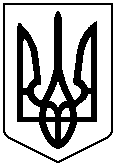 